О размещении информации в сети «Интернет»Комитет по Управлению муниципальным имуществом администрации городского округа просит  разместить на официальном сайте администрации городского округа муниципального образования – «город Тулун» в сети «Интернет» следующего содержания (информация направлена на электронный адрес: info@tulunadm.ru):ИЗВЕЩЕНИЕ	На основании распоряжения Администрации городского округа  № 316 от 18.09.2023 г., в соответствии с конкурсной документацией на проведение открытого конкурса  по отбору  управляющей организации для управления многоквартирным домом 10.11. 2023 года в 10:30 часов по адресу: г. Тулун, ул. Ленина, № 122, каб. 304 состоится вскрытие конвертов с заявками на участие в конкурсе по отбору управляющих организаций по управлению многоквартирными домами, расположенными по адресу: г. Тулун, ул. Сигаева, д. 21; г. Тулун, ул. Сигаева, д. 23; г. Тулун, ул. Сигаева, д. 25; г. Тулун, ул. Сигаева, д. 27; г. Тулун, ул. Сигаева, д. 29; г. Тулун, ул. Сигаева, д. 31; г. Тулун, ул. Сигаева, д. 33; г. Тулун, ул. Сигаева, д. 35; г. Тулун, ул. Сигаева, д. 41; г. Тулун, ул. Сигаева, д. 43; г. Тулун, ул. Сигаева, д. 45; г. Тулун, ул. Сигаева, д. 17в; ул. Советская, д. 18; г. Тулун, ул. Советская, д. 127; г. Тулун, ул. Советская, д. 129; г. Тулун, ул. Советская, д. 6а.Конкурс по отбору управляющих организаций по Управлению многоквартирными домами, расположенными по адресу: г. Тулун, ул. Сигаева, д. 21; г. Тулун, ул. Сигаева, д. 23; г. Тулун, ул. Сигаева, д. 25; г. Тулун, ул. Сигаева, д. 27; г. Тулун, ул. Сигаева, д. 29; г. Тулун, ул. Сигаева, д. 31; г. Тулун, ул. Сигаева, д. 33; г. Тулун, ул. Сигаева, д. 35; г. Тулун, ул. Сигаева, д. 41; г. Тулун, ул. Сигаева, д. 43; г. Тулун, ул. Сигаева, д. 45; г. Тулун, ул. Сигаева, д. 17в; ул. Советская, д. 18; г. Тулун, ул. Советская, д. 127; г. Тулун, ул. Советская, д. 129; г. Тулун, ул. Советская, д. 6а. состоится 10.11.2023 г. в 11:30 по адресу:  Иркутская область, г. Тулун, ул. Ленина, 122, каб. 304. Характеристика объектов конкурса:Лот 1: Иркутская область, г. Тулун, ул. Сигаева, д. 21: количество этажей: 2; тип постройки: неблокированная; площадь многоквартирного дома: 320,9 кв. м.Лот 2: Иркутская область, г. Тулун, ул. Сигаева, д. 23: количество этажей: 2; тип постройки: неблокированная; площадь многоквартирного дома: 2.Лот 3: Иркутская область, г. Тулун, ул. Сигаева, д. 25: количество этажей: 2; тип постройки: неблокированная; площадь многоквартирного дома: 364,7.Лот 4: Иркутская область, г. Тулун, ул. Сигаева, д. 27: количество этажей: 2; тип постройки: неблокированная; площадь многоквартирного дома: 364,7.Лот 5: Иркутская область, г. Тулун, ул. Сигаева, д. 29: количество этажей: 2; тип постройки: неблокированная; площадь многоквартирного дома: 357,4.Лот 6: Иркутская область, г. Тулун, ул. Сигаева, д. 31: количество этажей: 2; тип постройки: неблокированная; площадь многоквартирного дома: 363,6.Лот 7: Иркутская область, г. Тулун, ул. Сигаева, д. 33: количество этажей: 2; тип постройки: неблокированная; площадь многоквартирного дома: 363,6.Лот 8: Иркутская область, г. Тулун, ул. Сигаева, д. 35: количество этажей: 2; тип постройки: неблокированная; площадь многоквартирного дома: 356,9.Лот 9: Иркутская область, г. Тулун, ул. Сигаева, д. 41: количество этажей: 2; тип постройки: неблокированная; площадь многоквартирного дома: 353,1.Лот 10: Иркутская область, г. Тулун, ул. Сигаева, д. 43: количество этажей: 2; тип постройки: неблокированная; площадь многоквартирного дома: 359,2.Лот 11: Иркутская область, г. Тулун, ул. Сигаева, д. 45: количество этажей 2; тип постройки: неблокированная; площадь многоквартирного дома: 344,5.Лот 12: Иркутская область, г. Тулун, ул. Сигаева, д. 17в: количество этажей: 2; тип постройки: неблокированная; площадь многоквартирного дома: 157,1.Лот 13: Иркутская область, г. Тулун, ул. Советская, д. 18: количество этажей: 2; тип постройки: неблокированная; площадь многоквартирного дома: 166,0. Лот 14: Иркутская область, г. Тулун, ул. Советская, д. 127: количество этажей: 2; тип постройки: неблокированная; площадь многоквартирного дома: 571,4.Лот 15: Иркутская область, г. Тулун, ул. Советская, д. 129: количество этажей: 2; тип постройки: неблокированная; площадь многоквартирного дома: 503,6.Лот 16: Иркутская область, г. Тулун, ул. Советская, д. 6а: количество этажей: 2; тип постройки: неблокированная; площадь многоквартирного дома: 159,0.Перечень работ и услуг по содержанию и ремонтуобщего имущества собственниковпомещений в многоквартирном доме,являющегося объектом конкурсаКонкурсная документация размещена на официальном сайте Российской Федерации – www.torgi.gov.ru; на сайте администрации городского округа; в газете «Тулунский вестник».	Организатор конкурса – Комитет по управлению муниципальным имуществом Администрации городского округа, юридический адрес: 665268, Иркутская область, г. Тулун, ул. Ленина, № 122, (тел. 8(395-30)2-18-19;  8(395-30)40-40036).	Конкурсную документацию на участие в открытом конкурсе можно получить по адресу: г. Тулун, ул. Ленина, № 122, каб. 304.Председатель Комитета по управлению муниципальным имуществом администрации города Тулуна                                                                     А.А. НаговицынаФонарикова Кристина Васильевна 8 (39530) 40-036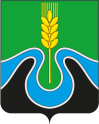 РОССИЙСКАЯ ФЕДЕРАЦИЯИРКУТСКАЯ ОБЛАСТЬМуниципальное учреждение «Администрация городского округа муниципального образования – «город Тулун»(МУ «Администрация города Тулуна»)Комитет по управлению муниципальным имуществом администрации городского округа ул. Ленина, 99 г. Тулун,Иркутская область 665268тел. 2-16-00;   ф. 2-18-79 e-mail: tulun@govirk.ru_____________________  №_______Руководителю аппарата администрации городского округаАбрамовой Е.Е.г. Тулун, ул. Ленина, 99N  п/пНаименование работ и услугПериодичность выполнения работ и оказания услугГодовая плата (рублей)Стоимость за 1 кв. м. общей площади (рублей в месяц)1Затраты на управление 2Содержание помещений общего пользованияПодметание полов во всех помещениях общего пользования2 раза в неделюОсвещение мест общего пользованияежедневно3Уборка земельного участка, входящего в состав общего имущества многоквартирного домаПодметание земельного участка в летний период1 раз в неделюУборка мусора, очистка урн1 раз в неделюСдвигание и подметание снега при отсутствии снегопадов1 раза в неделюСдвигание и подметание снега при снегопадепо мере необходимости; начало работ не позднее 2 часов после начала снегопада4Подготовка многоквартирного дома к сезонной эксплуатации                             Укрепление водосточных труб, колен и воронок4 раза в годЗамена разбитых стекол окон и дверей в помещениях общего пользованияПо мере необходимости в течение года5Проведение технических осмотров и мелкий ремонтПроведение технических осмотров и устранение незначительных неисправностей в системах вентиляции, дымоудаления, электротехнических устройств:1 раз в год-   проверка канализационных вытяжек;- проверка наличия тяги в дымовентиляционных каналах1 раз в год- проверка заземления оболочки электрокабеля, замена сопротивления изоляции проводов2 раза в годАварийное обслуживание, в том числе:Выполнение заявок населения с момента получения заявки, в том числе:- протечка кровлив течение 1 суток- нарушение водоотводав течение 5 суток- замена разбитого стеклав зимнее время в течение 1-х суток; в летнее время в течение 3-х суток- неисправность осветительного оборудования помещений общего пользованияв течение 1 сутокДезинфекция2 раза в годДератизация 2 раза в год6Вывоз и утилизация мусора3 раза в неделюЛот 17958,3224,80Лот 29044,5624,80Лот 39044,5624,80Лот 49044,5624,80Лот 58863,5224,80Лот 69017,2824,80Лот 79017,2824,80Лот 88851,1224,80Лот 98756,8824,80Лот 108908,1624,80Лот 118543,6024,80Лот 123896,0824,80Лот 134116,8024,80Лот 1414170,7224,80Лот 1512489,2824,80Лот 163943,2024,80